Зарегистрировано в Минюсте РФ 19 июля 2001 г. N 2806МИНИСТЕРСТВО ФИНАНСОВ РОССИЙСКОЙ ФЕДЕРАЦИИПРИКАЗот 9 июня 2001 г. N 44нОБ УТВЕРЖДЕНИИ ПОЛОЖЕНИЯ ПО БУХГАЛТЕРСКОМУ УЧЕТУ"УЧЕТ МАТЕРИАЛЬНО-ПРОИЗВОДСТВЕННЫХ ЗАПАСОВ" ПБУ 5/01(в ред. Приказов Минфина РФ от 27.11.2006 N 156н,от 26.03.2007 N 26н, от 25.10.2010 N 132н)Во исполнение Программы реформирования бухгалтерского учета в соответствии с международными стандартами финансовой отчетности, утвержденной Постановлением Правительства Российской Федерации от 6 марта 1998 г. N 283 (Собрание законодательства Российской Федерации, 1998, N 11, ст. 1290), приказываю:1. Утвердить прилагаемое Положение по бухгалтерскому учету "Учет материально-производственных запасов" ПБУ 5/01.2. Признать утратившим силу:Приказ Министерства финансов Российской Федерации от 15 июня 1998 г. N 25н "Об утверждении Положения по бухгалтерскому учету материально-производственных запасов" ПБУ 5/98" (Приказ зарегистрирован в Министерстве юстиции Российской Федерации 23 июля 1998 г., регистрационный номер 1570);пункт 1 Перечня изменений и дополнений, вносимых в нормативные правовые акты Министерства финансов Российской Федерации, утвержденного Приказом Министерства финансов Российской Федерации от 30 декабря 1999 г. N 107н (Приказ зарегистрирован в Министерстве юстиции Российской Федерации 28 января 2000 г., регистрационный номер 2064);пункт 2 Изменений в нормативные правовые акты по бухгалтерскому учету, прилагаемых к Приказу Министерства финансов Российской Федерации от 24 марта 2000 г. N 31н "О внесении изменений в нормативные правовые акты по бухгалтерскому учету" (Приказ зарегистрирован в Министерстве юстиции Российской Федерации 26 апреля 2000 г., регистрационный номер 2209).3. Ввести в действие настоящий Приказ начиная с бухгалтерской отчетности 2002 года.МинистрА.Л.КУДРИНУтвержденоПриказомМинистерства финансовРоссийской Федерацииот 09.06.2001 N 44нПОЛОЖЕНИЕПО БУХГАЛТЕРСКОМУ УЧЕТУ"УЧЕТ МАТЕРИАЛЬНО-ПРОИЗВОДСТВЕННЫХ ЗАПАСОВ" ПБУ 5/01(в ред. Приказов Минфина РФ от 27.11.2006 N 156н,от 26.03.2007 N 26н, от 25.10.2010 N 132н)I. Общие положения1. Настоящее Положение устанавливает правила формирования в бухгалтерском учете информации о материально-производственных запасах организации. Под организацией в дальнейшем понимается юридическое лицо по законодательству Российской Федерации (за исключением кредитных организаций и государственных (муниципальных) учреждений).(в ред. Приказа Минфина РФ от 25.10.2010 N 132н)2. Для целей настоящего Положения к бухгалтерскому учету в качестве материально-производственных запасов принимаются активы:используемые в качестве сырья, материалов и т.п. при производстве продукции, предназначенной для продажи (выполнения работ, оказания услуг);предназначенные для продажи;используемые для управленческих нужд организации.Готовая продукция является частью материально-производственных запасов, предназначенных для продажи (конечный результат производственного цикла, активы, законченные обработкой (комплектацией), технические и качественные характеристики которых соответствуют условиям договора или требованиям иных документов, в случаях, установленных законодательством).Товары являются частью материально-производственных запасов, приобретенных или полученных от других юридических или физических лиц и предназначенные для продажи.3. Единица бухгалтерского учета материально-производственных запасов выбирается организацией самостоятельно таким образом, чтобы обеспечить формирование полной и достоверной информации об этих запасах, а также надлежащий контроль за их наличием и движением. В зависимости от характера материально-производственных запасов, порядка их приобретения и использования единицей материально-производственных запасов может быть номенклатурный номер, партия, однородная группа и т.п.4. Настоящее Положение не применяется в отношении активов, характеризуемых как незавершенное производство.(п. 4 в ред. Приказа Минфина РФ от 26.03.2007 N 26н)II. Оценка материально-производственных запасов5. Материально-производственные запасы принимаются к бухгалтерскому учету по фактической себестоимости.6. Фактической себестоимостью материально-производственных запасов, приобретенных за плату, признается сумма фактических затрат организации на приобретение, за исключением налога на добавленную стоимость и иных возмещаемых налогов (кроме случаев, предусмотренных законодательством Российской Федерации).К фактическим затратам на приобретение материально-производственных запасов относятся:суммы, уплачиваемые в соответствии с договором поставщику (продавцу);суммы, уплачиваемые организациям за информационные и консультационные услуги, связанные с приобретением материально-производственных запасов;таможенные пошлины;невозмещаемые налоги, уплачиваемые в связи с приобретением единицы материально-производственных запасов;вознаграждения, уплачиваемые посреднической организации, через которую приобретены материально-производственные запасы;затраты по заготовке и доставке материально-производственных запасов до места их использования, включая расходы по страхованию. Данные затраты включают, в частности, затраты по заготовке и доставке материально-производственных запасов; затраты по содержанию заготовительно-складского подразделения организации, затраты за услуги транспорта по доставке материально-производственных запасов до места их использования, если они не включены в цену материально-производственных запасов, установленную договором; начисленные проценты по кредитам, предоставленным поставщиками (коммерческий кредит); начисленные до принятия к бухгалтерскому учету материально-производственных запасов проценты по заемным средствам, если они привлечены для приобретения этих запасов;затраты по доведению материально-производственных запасов до состояния, в котором они пригодны к использованию в запланированных целях. Данные затраты включают затраты организации по подработке, сортировке, фасовке и улучшению технических характеристик полученных запасов, не связанные с производством продукции, выполнением работ и оказанием услуг;иные затраты, непосредственно связанные с приобретением материально-производственных запасов.Не включаются в фактические затраты на приобретение материально-производственных запасов общехозяйственные и иные аналогичные расходы, кроме случаев, когда они непосредственно связаны с приобретением материально-производственных запасов.Абзац исключен. - Приказ Минфина РФ от 27.11.2006 N 156н.7. Фактическая себестоимость материально-производственных запасов при их изготовлении самой организацией определяется исходя из фактических затрат, связанных с производством данных запасов. Учет и формирование затрат на производство материально-производственных запасов осуществляется организацией в порядке, установленном для определения себестоимости соответствующих видов продукции.8. Фактическая себестоимость материально-производственных запасов, внесенных в счет вклада в уставный (складочный) капитал организации, определяется исходя из их денежной оценки, согласованной учредителями (участниками) организации, если иное не предусмотрено законодательством Российской Федерации.9. Фактическая себестоимость материально-производственных запасов, полученных организацией по договору дарения или безвозмездно, а также остающихся от выбытия основных средств и другого имущества, определяется исходя из их текущей рыночной стоимости на дату принятия к бухгалтерскому учету.Для целей настоящего Положения под текущей рыночной стоимостью понимается сумма денежных средств, которая может быть получена в результате продажи указанных активов.10. Фактической себестоимостью материально-производственных запасов, полученных по договорам, предусматривающим исполнение обязательств (оплату) неденежными средствами, признается стоимость активов, переданных или подлежащих передаче организацией. Стоимость активов, переданных или подлежащих передаче организацией, устанавливается исходя из цены, по которой в сравнимых обстоятельствах обычно организация определяет стоимость аналогичных активов.При невозможности установить стоимость активов, переданных или подлежащих передаче организацией, стоимость материально-производственных запасов, полученных организацией по договорам, предусматривающим исполнение обязательств (оплату) неденежными средствами, определяется исходя из цены, по которой в сравнимых обстоятельствах приобретаются аналогичные материально-производственные запасы.11. В фактическую себестоимость материально-производственных запасов, определяемую в соответствии с пунктами 8, 9 и 10 настоящего Положения, включаются также фактические затраты организации на доставку материально-производственных запасов и приведение их в состояние, пригодное для использования, перечисленные в пункте 6 настоящего Положения.12. Фактическая себестоимость материально-производственных запасов, в которой они приняты к бухгалтерскому учету, не подлежит изменению, кроме случаев, установленных законодательством Российской Федерации.13. Организация, осуществляющая торговую деятельность, может затраты по заготовке и доставке товаров до центральных складов (баз), производимые до момента их передачи в продажу, включать в состав расходов на продажу.Товары, приобретенные организацией для продажи, оцениваются по стоимости их приобретения. Организации, осуществляющей розничную торговлю, разрешается производить оценку приобретенных товаров по продажной стоимости с отдельным учетом наценок (скидок).14. Материально-производственные запасы, не принадлежащие организации, но находящиеся в ее пользовании или распоряжении в соответствии с условиями договора, принимаются к учету в оценке, предусмотренной в договоре.15. Исключен. - Приказ Минфина РФ от 27.11.2006 N 156н.III. Отпуск материально-производственных запасов16. При отпуске материально-производственных запасов (кроме товаров, учитываемых по продажной стоимости) в производство и ином выбытии их оценка производится одним из следующих способов:по себестоимости каждой единицы;по средней себестоимости;по себестоимости первых по времени приобретения материально-производственных запасов (способ ФИФО);абзац исключен с 1 января 2008 года. - Приказ Минфина РФ от 26.03.2007 N 26н.Применение одного из указанных способов по группе (виду) материально-производственных запасов производится исходя из допущения последовательности применения учетной политики.17. Материально-производственные запасы, используемые организацией в особом порядке (драгоценные металлы, драгоценные камни и т.п.), или запасы, которые не могут обычным образом заменять друг друга, могут оцениваться по себестоимости каждой единицы таких запасов.18. Оценка материально-производственных запасов по средней себестоимости производится по каждой группе (виду) запасов путем деления общей себестоимости группы (вида) запасов на их количество, складывающихся соответственно из себестоимости и количества остатка на начало месяца и поступивших запасов в течение данного месяца.19. Оценка по себестоимости первых по времени приобретения материально-производственных запасов (способ ФИФО) основана на допущении, что материально-производственные запасы используются в течение месяца и иного периода в последовательности их приобретения (поступления), т.е. запасы, первыми поступающие в производство (продажу), должны быть оценены по себестоимости первых по времени приобретений с учетом себестоимости запасов, числящихся на начало месяца. При применении этого способа оценка материально-производственных запасов, находящихся в запасе (на складе) на конец месяца, производится по фактической себестоимости последних по времени приобретений, а в себестоимости проданных товаров, продукции, работ, услуг учитывается себестоимость ранних по времени приобретений.20. Исключен с 1 января 2008 года. - Приказ Минфина РФ от 26.03.2007 N 26н.21. По каждой группе (виду) материально-производственных запасов в течение отчетного года применяется один способ оценки.22. Оценка материально-производственных запасов на конец отчетного периода (кроме товаров, учитываемых по продажной стоимости) производится в зависимости от принятого способа оценки запасов при их выбытии, т.е. по себестоимости каждой единицы запасов, средней себестоимости, себестоимости первых по времени приобретений.(в ред. Приказа Минфина РФ от 26.03.2007 N 26н)IV. Раскрытие информации в бухгалтерской отчетности23. Материально-производственные запасы отражаются в бухгалтерской отчетности в соответствии с их классификацией (распределением по группам (видам)) исходя из способа использования в производстве продукции, выполнения работ, оказания услуг либо для управленческих нужд организации.24. На конец отчетного года материально-производственные запасы отражаются в бухгалтерском балансе по стоимости, определяемой исходя из используемых способов оценки запасов.25. Материально-производственные запасы, которые морально устарели, полностью или частично потеряли свое первоначальное качество, либо текущая рыночная стоимость, стоимость продажи которых снизилась, отражаются в бухгалтерском балансе на конец отчетного года за вычетом резерва под снижение стоимости материальных ценностей. Резерв под снижение стоимости материальных ценностей образуется за счет финансовых результатов организации на величину разницы между текущей рыночной стоимостью и фактической себестоимостью материально-производственных запасов, если последняя выше текущей рыночной стоимости.26. Материально-производственные запасы, принадлежащие организации, но находящиеся в пути либо переданные покупателю под залог, учитываются в бухгалтерском учете в оценке, предусмотренной в договоре, с последующим уточнением фактической себестоимости.27. В бухгалтерской отчетности подлежит раскрытию с учетом существенности, как минимум, следующая информация:о способах оценки материально-производственных запасов по их группам (видам);о последствиях изменений способов оценки материально-производственных запасов;о стоимости материально-производственных запасов, переданных в залог;о величине и движении резервов под снижение стоимости материальных ценностей.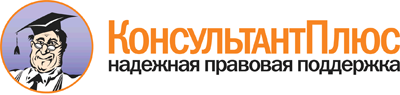 Приказ Минфина РФ от 09.06.2001 N 44н(ред. от 25.10.2010)"Об утверждении Положения по бухгалтерскому учету "Учет материально-производственных запасов" ПБУ 5/01"(Зарегистрировано в Минюсте РФ 19.07.2001 N 2806)Документ предоставлен КонсультантПлюс

www.consultant.ru

Дата сохранения: 01.07.2012